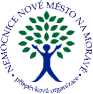 Objednávka č. 0803/2023/TO(vydaná)Způsob dodání:Předmět: Nákup myčky podložních mís CHIR 31 ks Nákup myčky podložních mís Dische Piccolo DP3 CN ze dne 20.9.2023Celková cena dle CN 23085.1 – 138 700,- Kč bez DPH , 167 827,- Kč vč. DPH.Vyřizuje: XXXXTel.: XXXXMobil: XXXXFaxXXXXE-mail: XXXXDodavatel potvrzením objednávky výslovně souhlasí se zveřejněním celého textu této objednávky a cenové nabídky dodavatele (přesahuje-li částku 50.000,- Kč bez DPH) v informačním systému veřejné správy - Registru smluv dle z.č. 340/2015 Sb. Smluvní strany se dohodly, že zákonnou povinnost dle § 5 odst. 2 zákona o registru smluv splní objednatel.N09PSObjednavka_RPTEXT02Strana:1/1Objednatel:Nemocnice Nové Město na Moravě, příspěvková organizaceŽďárská 610592 31 Nové Město na MoravěIČO: 00842001DIČ:CZ00842001Dodavatel:MIELE,spol. s r.o.Štýřice, Holandská 879/4639 00 BrnoIČO: 18829503DIČ: CZ18829503Datum vystavení objednávky:Datum dodání:22.09.2023Místo dodání:Nemocnice Nové Město na Moravě, příspěvková organizace